Dear Families, 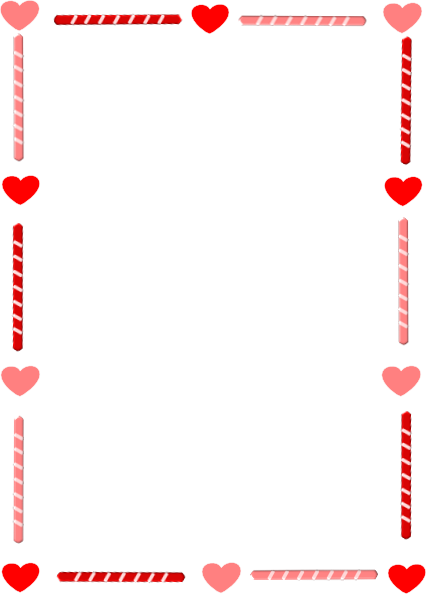 	I would like to send a note regarding the wonderful holiday, Valentine’s Day! As a class we will be holding a to-be-determined celebration on the Wednesday before the holiday (February 10th). The earliness of the date is due to the five day weekend students have following the Wednesday. The events of the party will be determined soon and be sent in an email with details. Thank you for your support and flexibility with my scheduling!	The celebration will include a time for students to pass out cards to     one another. Please bring in a box that can be used to collect cards from other students. Decorations of course can done to the boxes, I will be using my favorite book as inspiration for my own box. If you choose to bring in cards PLEASE MAKE SURE YOU HAVE ON FOR EVERYBODY IN THE CLASS. Ms. Crimmins’s Class ListDaxton			 PaytonKarsyn			Britton                           Tyson			      LaceyAbigail			Hannah   			     Gracie		      Elijah                           Christian		      Justin                           Jacob			      GrantTrue			Brianna                            Noah	                   CherSpencer